`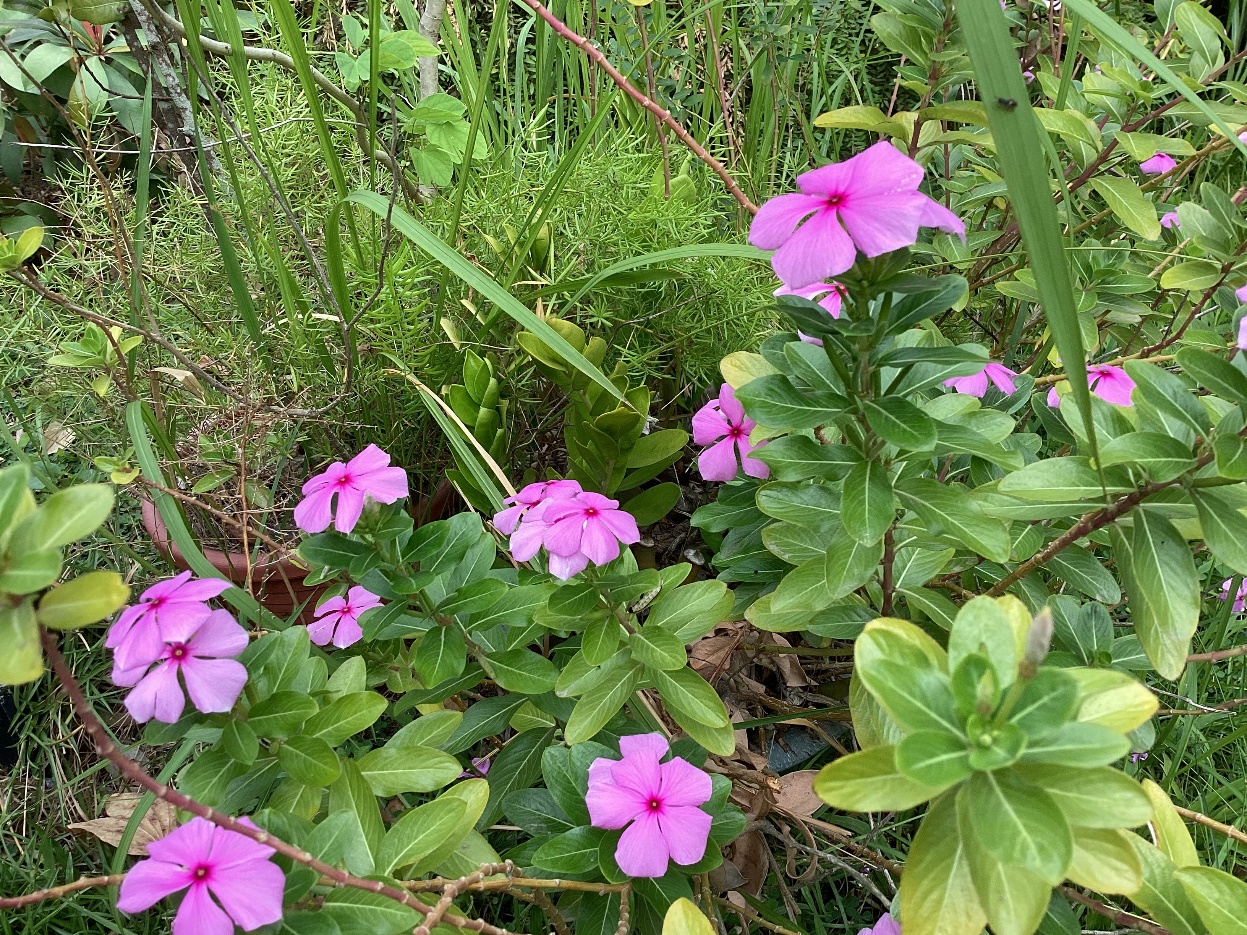 高高低低的花朵我會拍它是因為我覺得它很漂亮顏色鮮豔高高低低很有趣。戴妤芹| 21 |20230512